ВОЛОГОДСКАЯ ОБЛАСТЬГОРОД ЧЕРЕПОВЕЦМЭРИЯПОСТАНОВЛЕНИЕот 4 июня 2018 г. N 2489ОБ УТВЕРЖДЕНИИ АДМИНИСТРАТИВНОГО РЕГЛАМЕНТА ПРЕДОСТАВЛЕНИЯМУНИЦИПАЛЬНОЙ УСЛУГИ ПО ПРИСВОЕНИЮ СПОРТИВНЫХ РАЗРЯДОВВ соответствии с Федеральными законами от 06.10.2003 N 131-ФЗ "Об общих принципах организации местного самоуправления в Российской Федерации", 27.07.2010 N 210-ФЗ "Об организации предоставления государственных и муниципальных услуг", постановлением мэрии города от 16.06.2017 N 2811 "О Порядке разработки и утверждения административных регламентов предоставления муниципальных услуг мэрией города" постановляю:1. Утвердить административный регламент предоставления муниципальной услуги по присвоению спортивных разрядов.(в ред. постановлений Мэрии г. Череповца от 22.10.2019 N 4982, от 17.10.2022 N 3010)2. Постановление подлежит опубликованию и размещению на официальном интернет-сайте мэрии города Череповца.Первый заместительмэра городаА.С.СЕРГУШЕВУтвержденПостановлениемМэрии г. Череповцаот 4 июня 2018 г. N 2489АДМИНИСТРАТИВНЫЙ РЕГЛАМЕНТПРЕДОСТАВЛЕНИЯ МУНИЦИПАЛЬНОЙ УСЛУГИПО ПРИСВОЕНИЮ СПОРТИВНЫХ РАЗРЯДОВ1. Общие положения1.1. Административный регламент предоставления муниципальной услуги по присвоению спортивных разрядов (далее - административный регламент, муниципальная услуга) устанавливает порядок и стандарт предоставления муниципальной услуги.Муниципальная услуга включает в себя:1) присвоение спортивных разрядов "второй спортивный разряд" и "третий спортивный разряд" (за исключением военно-прикладных и служебно-прикладных видов спорта);2) подтверждение спортивных разрядов "второй спортивный разряд" и "третий спортивный разряд" (за исключением военно-прикладных и служебно-прикладных видов спорта).1.2. Заявителями при предоставлении муниципальной услуги являются региональные спортивные федерации или местные спортивные федерации, в случае их отсутствия или приостановления действия государственной аккредитации региональной спортивной федерации - организации, осуществляющие деятельность в области физической культуры и спорта, к которой принадлежит спортсмен, по месту ее нахождения.От имени заявителя может выступать иное физическое лицо, наделенное соответствующими полномочиями в установленном законом порядке.Спортивные разряды "второй спортивный разряд" и "третий спортивный разряд" присваиваются сроком на 2 года органами местного самоуправления городских округов (за исключением военно-прикладных и служебно-прикладных видов спорта) по представлению для присвоения спортивного разряда, заверенному печатью (при наличии) и подписью руководителя региональной спортивной федерации или уполномоченного должностного лица или местной спортивной федерации по месту их территориальной сферы деятельности.В случае отсутствия спортивных федераций или приостановления действия государственной аккредитации региональной спортивной федерации спортивные разряды "второй спортивный разряд" и "третий спортивный разряд" присваиваются по представлению для присвоения спортивного разряда, заверенному печатью (при наличии) и подписью руководителя организации, осуществляющей деятельность в области физической культуры и спорта, к которой принадлежит спортсмен, по месту ее нахождения.1.3. Порядок информирования о предоставлении муниципальной услугиМуниципальную услугу предоставляет:комитет по физической культуре и спорту мэрии (далее - Уполномоченный орган).Место нахождения, график работы, справочные телефоны, адрес электронной почты Уполномоченного органа, а также формы обратной связи размещаются на странице Уполномоченного органа, на официальном сайте мэрии города Череповца, на Едином портале государственных и муниципальных услуг (функций), на Портале государственных и муниципальных услуг (функций) Вологодской области, на информационных стендах в помещении Уполномоченного органа, где предоставляется муниципальная услуга.Адрес официального сайта мэрии города Череповца: https://35cherepovets.gosuslugi.ru (далее - официальный сайт мэрии города).Адрес федеральной государственной информационной системы "Единый портал государственных и муниципальных услуг (функций)" (далее - Единый портал государственных и муниципальных услуг (функций), Портал): https://www.gosuslugi.ru.Адрес государственной информационной системы "Портал государственных и муниципальных услуг (функций) Вологодской области" (далее - Портал государственных и муниципальных услуг (функций) Вологодской области): https://gosuslugi35.ru.1.4. Способы и порядок получения информации о правилах предоставления муниципальной услугиИнформацию о правилах предоставления муниципальной услуги заявитель может получить следующими способами:лично;посредством телефонной связи;посредством электронной почты;на информационных стендах в помещениях Уполномоченного органа;в информационно-телекоммуникационной сети Интернет:- на официальном сайте мэрии города;- на Едином портале государственных и муниципальных услуг (функций);- на Портале государственных и муниципальных услуг (функций) Вологодской области.1.5. Информация о правилах предоставления муниципальной услуги, а также настоящий административный регламент и муниципальный правовой акт о его утверждении размещаются:на информационных стендах Уполномоченного органа;в средствах массовой информации;на официальном сайте мэрии города;на Едином портале государственных и муниципальных услуг (функций);на Портале государственных и муниципальных услуг (функций) Вологодской области.1.6. Информирование о правилах предоставления муниципальной услуги осуществляется по следующим вопросам:- местонахождение Уполномоченного органа;- должностные лица и муниципальные служащие Уполномоченного органа, уполномоченные предоставлять муниципальную услугу, и номера контактных телефонов;- график работы Уполномоченного органа;- адрес официального сайта мэрии города;- адрес электронной почты Уполномоченного органа;- нормативные правовые акты по вопросам предоставления муниципальной услуги, в том числе настоящий административный регламент (наименование, номер, дата принятия нормативного правового акта);- ход предоставления муниципальной услуги;- административные процедуры предоставления муниципальной услуги;- срок предоставления муниципальной услуги;- порядок и формы контроля за предоставлением муниципальной услуги;- основания для отказа в предоставлении муниципальной услуги;- досудебный и судебный порядок обжалования действий (бездействия) должностных лиц и муниципальных служащих Уполномоченного органа, ответственных за предоставление муниципальной услуги, а также решений, принятых в ходе предоставления муниципальной услуги;- иная информация о деятельности Уполномоченного органа в соответствии с Федеральным законом от 09.02.2009 N 8-ФЗ "Об обеспечении доступа к информации о деятельности государственных органов и органов местного самоуправления".1.7. Информирование (консультирование) осуществляется специалистами Уполномоченного органа, ответственными за информирование, при обращении заявителей за информацией лично, по телефону, посредством почты или электронной почты.Информирование проводится на русском языке в форме индивидуального и публичного информирования.В случае если для подготовки ответа требуется более продолжительное время, специалист, ответственный за информирование, предлагает заинтересованным лицам перезвонить в определенный день и в определенное время, но не позднее 3 рабочих дней со дня обращения. К назначенному сроку должен быть подготовлен ответ по вопросам заявителей, в случае необходимости ответ готовится при взаимодействии с должностными лицами структурных подразделений органов и организаций, участвующих в предоставлении муниципальной услуги.1.7.1. Индивидуальное устное информирование осуществляется должностными лицами, ответственными за информирование, при обращении заявителей за информацией лично или по телефону.Специалист, ответственный за информирование, принимает все необходимые меры для предоставления полного и оперативного ответа на поставленные вопросы, в том числе с привлечением других сотрудников.В случае если предоставление информации, необходимой заявителю, не представляется возможным посредством телефона, сотрудник Уполномоченного органа, принявший телефонный звонок, разъясняет заявителю его право обратиться с письменным обращением в Уполномоченный орган и требования к оформлению обращения.При ответе на телефонные звонки специалист, ответственный за информирование, должен назвать фамилию, имя, отчество, занимаемую должность и наименование структурного подразделения Уполномоченного органа.Устное информирование должно проводиться с учетом требований официально-делового стиля речи. Во время разговора необходимо произносить слова четко, избегать "параллельных разговоров" с окружающими людьми и не прерывать разговор по причине поступления звонка на другой аппарат. В конце информирования специалист, ответственный за информирование, должен кратко подвести итоги и перечислить меры, которые необходимо принять (кто именно, когда и что должен сделать).Время ожидания заинтересованного лица при личном обращении за консультацией не может превышать 15 минут.1.7.2. Индивидуальное письменное информирование осуществляется в виде письменного ответа на обращение заинтересованного лица в соответствии с законодательством о порядке рассмотрения обращений граждан.Ответ на заявление составляется в простой, четкой форме с указанием фамилии, имени, отчества, номера телефона исполнителя, подписывается руководителем Уполномоченного органа и направляется способом, позволяющим подтвердить факт и дату направления.1.7.3. Публичное устное информирование осуществляется посредством привлечения средств массовой информации: радио, телевидения. Выступления должностных лиц, ответственных за информирование, по радио и телевидению согласовываются с руководителем Уполномоченного органа.1.7.4. Публичное письменное информирование осуществляется путем публикации информационных материалов о правилах предоставления муниципальной услуги, а также настоящего административного регламента и муниципального правового акта о его утверждении:- в средствах массовой информации;- на официальном сайте мэрии города;- на Едином портале государственных и муниципальных услуг (функций);- на Портале государственных и муниципальных услуг (функций) Вологодской области;- на информационных стендах Уполномоченного органа.2. Стандарт предоставления муниципальной услуги2.1. Наименование муниципальной услугиПрисвоение спортивных разрядов.2.2. Наименование органа местного самоуправления, предоставляющего муниципальную услугу2.2.1. Муниципальная услуга предоставляется:комитетом по физической культуре и спорту мэрии - в части приема и выдачи (направления) документов, поданных через Портал, обработки документов, принятия решения.2.2.2. Не допускается требовать от заявителя осуществления действий, в том числе согласований, необходимых для получения муниципальной услуги и связанных с обращением в иные органы и организации, не предусмотренных настоящим административным регламентом.2.3. Описание результата предоставления муниципальной услугиРезультатом предоставления муниципальной услуги является направление (вручение) заявителю:приказа Уполномоченного органа о присвоении спортивного разряда "второй спортивный разряд" и "третий спортивный разряд" (далее - спортивный разряд);уведомления об отказе в присвоении спортивного разряда в форме письма за подписью руководителя (заместителя руководителя) Уполномоченного органа;приказа Уполномоченного органа о подтверждении спортивного разряда;уведомления об отказе в подтверждении спортивного разряда в форме письма за подписью руководителя (заместителя руководителя) Уполномоченного органа.2.4. Срок предоставления муниципальной услуги2.4.1. Срок рассмотрения документов для присвоения спортивного разряда Уполномоченным органом составляет 16 рабочих дней со дня их регистрации.Принятие решения о присвоении или об отказе в присвоении спортивного разряда осуществляется Уполномоченным органом в течение 3 рабочих дней со дня окончания рассмотрения документов для присвоения спортивного разряда.2.4.2. Срок рассмотрения документов для подтверждения спортивного разряда составляет 16 рабочих дней со дня их регистрации.Принятие решения о подтверждении или об отказе в подтверждении спортивного разряда осуществляется в течение 3 рабочих дней со дня окончания рассмотрения документов для подтверждения спортивного разряда.2.4.3. Копия документа о принятом решении в течение 3 рабочих дней со дня его подписания направляется заявителю и (или) размещается на официальном сайте организации.2.5. Нормативные правовые акты, регулирующие предоставление муниципальной услугиПеречень нормативных правовых актов, регулирующих предоставление муниципальной услуги (с указанием их реквизитов и источников официального опубликования), размещается на официальном сайте мэрии города, на Едином портале государственных и муниципальных услуг (функций), на Портале государственных и муниципальных услуг (функций) Вологодской области.2.6. Исчерпывающий перечень документов, необходимых в соответствии с нормативными правовыми актами для предоставления муниципальной услуги и услуг, которые являются необходимыми и обязательными для предоставления муниципальной услуги, подлежащих представлению заявителем, порядок их представления, в том числе в электронной форме2.6.1. В целях присвоения спортивного разряда заявитель в течение 4 месяцев со дня выполнения спортсменом норм, требований и условий их выполнения представляет (направляет) представление для присвоения спортивного разряда по форме согласно приложению к настоящему административному регламенту.2.6.2. К представлению для присвоения спортивного разряда (далее - представление) прилагаются:а) копия протокола или выписка из протокола соревнования, подписанного председателем главной судейской коллегии соревнования (главным судьей), отражающего выполнение норм, требований и условий их выполнения;б) копия справки о составе и квалификации судейской коллегии, подписанной председателем судейской коллегии (главным судьей) (за исключением международных соревнований);в) две фотографии размером 3 x 4 см;г) копия документа, удостоверяющего принадлежность спортсмена к организации, осуществляющей деятельность в области физической культуры и спорта (в случае приостановления действия государственной аккредитации региональной спортивной федерации);д) копии второй и третьей страниц паспорта гражданина Российской Федерации, а также копии страниц, содержащих сведения о месте жительства, а при его отсутствии - копии страниц паспорта гражданина Российской Федерации, удостоверяющего личность гражданина Российской Федерации за пределами территории Российской Федерации, содержащих сведения о фамилии, имени, отчестве (при наличии), органе, выдавшем документ, дате окончания срока действия документа.При подаче документов в электронной форме сведения из документа, удостоверяющего личность, вносятся в соответствующие поля на интерактивной портальной форме и будут проверены путем направления запроса с использованием системы межведомственного электронного взаимодействия.Военнослужащими, проходящими военную службу по призыву, вместо указанных копий страниц паспорта гражданина Российской Федерации может представляться копия военного билета;е) копия положения (регламента) о физкультурном мероприятии и (или) спортивном соревновании, на котором спортсмен выполнил нормы, требования и условия их выполнения для присвоения спортивного разряда;ж) копия документа (справка, протокол), подписанного председателем главной судейской коллегии соревнования (главным судьей), содержащего сведения о количестве стран (для международных соревнований) или субъектов Российской Федерации (для всероссийских и межрегиональных соревнований), принявших участие в соответствующем соревновании.2.6.3. Дополнительно к необходимым документам, предусмотренным пунктом 2.6.2 настоящего административного регламента, представитель заявителя представляет:а) документ, удостоверяющий личность представителя заявителя;б) копию документа, подтверждающего полномочия представителя заявителя.2.6.4. Представление оформляется без сокращений слов и использования аббревиатур.2.6.5. Все требуемые для присвоения спортивных разрядов копии документов должны полностью воспроизводить информацию подлинного документа.Документы не должны содержать подчисток либо приписок, зачеркнутых и иных не оговоренных в них исправлений, а также серьезных повреждений, не позволяющих однозначно истолковать их содержание.2.6.6. В целях подтверждения спортивного разряда заявитель в срок не ранее чем за 2 месяца до дня окончания и не позднее дня окончания срока, на который был присвоен спортивный разряд, в Уполномоченный орган подает представление для подтверждения спортивного разряда, заверенное печатью (при наличии) и подписью руководителя или уполномоченного должностного лица спортивной федерации, организации, осуществляющей деятельность в области физической культуры и спорта, подразделения федерального органа, должностного лица или заявителя соответственно.2.6.7. К представлению о подтверждении спортивного разряда прилагаются документы, предусмотренные пунктами 2.6.2, 2.6.3 настоящего административного регламента.2.6.8. В случае если вследствие отмены соревнований, причинами которой послужили обстоятельства непреодолимой силы, спортсмен не подтвердил спортивный разряд, срок действия такого спортивного разряда продлевается на 12 месяцев со дня окончания срока действия обстоятельств непреодолимой силы.В случае если срок действия спортивного разряда истекает в период исполнения обязанностей военнослужащим или лицом, проходящим специальную службу, принимающим участие в специальной военной операции, срок действия такого спортивного разряда продлевается на 12 месяцев со дня окончания срока участия в специальной военной операции военнослужащим или лицом, проходящим специальную службу.2.6.9. Представление и прилагаемые документы представляются (направляются) заявителем в Уполномоченный орган путем личного обращения или в форме электронного документа с использованием Единого портала государственных и муниципальных услуг (функций).При подаче представление и требуемые документы подписываются допустимым видом электронной подписи, отвечающей требованиям Федерального закона от 06.04.2011 N 63-ФЗ "Об электронной подписи" и статей 21.1, 21.2 Федерального закона от 27.07.2010 N 210-ФЗ "Об организации предоставления государственных и муниципальных услуг".Документ, подтверждающий полномочия представителя заявителя, заверяется усиленной квалифицированной электронной подписью лица, которое в соответствии с действующим законодательством наделено полномочиями на создание и подписание таких документов.2.7. Исчерпывающий перечень документов, необходимых в соответствии с нормативными правовыми актами для предоставления муниципальной услуги и услуг, которые являются необходимыми и обязательными для предоставления муниципальной услуги, которые находятся в распоряжении государственных органов, органов местного самоуправления и иных организаций и которые заявитель вправе представить, порядок их представления2.7.1. Заявитель вправе представить в Уполномоченный орган:- копию свидетельства о рождении (для лиц, не достигших 14 лет);- копии страниц паспорта гражданина Российской Федерации, содержащие сведения о месте жительства.2.7.2. Документы, указанные в пункте 2.7.1 настоящего административного регламента, не могут быть затребованы у заявителя, при этом заявитель вправе их представить вместе с представлением в форме электронного документа либо в виде заверенных уполномоченным лицом копий запрошенных документов, в том числе в форме электронного документа.2.7.3. Документы, указанные в пункте 2.7.1 настоящего административного регламента (их копии, сведения, содержащиеся в них), запрашиваются в государственных органах и (или) подведомственных государственным органам организациях, в распоряжении которых находятся указанные документы.2.7.4. Запрещено требовать от заявителя:- представления документов и информации или осуществления действий, представление или осуществление которых не предусмотрено нормативными правовыми актами, регулирующими отношения, возникающие в связи с предоставлением муниципальной услуги;- представления документов и информации, которые находятся в распоряжении органов, предоставляющих муниципальную услугу, иных государственных органов, органов местного самоуправления и организаций, в соответствии с нормативными правовыми актами Российской Федерации, нормативными правовыми актами субъектов Российской Федерации и муниципальными правовыми актами;- представления документов и информации, отсутствие и (или) недостоверность которых не указывались при первоначальном отказе в приеме документов, необходимых для предоставления муниципальной услуги, либо в предоставлении муниципальной услуги, за исключением следующих случаев:а) изменение требований нормативных правовых актов, касающихся предоставления муниципальной услуги, после первоначальной подачи заявления о предоставлении муниципальной услуги;б) наличие ошибок в заявлении о предоставлении муниципальной услуги и документах, поданных заявителем после первоначального отказа в приеме документов, необходимых для предоставления муниципальной услуги, либо в предоставлении муниципальной услуги и не включенных в представленный ранее комплект документов;в) истечение срока действия документов или изменение информации после первоначального отказа в приеме документов, необходимых для предоставления муниципальной услуги, либо в предоставлении муниципальной услуги;г) выявление документально подтвержденного факта (признаков) ошибочного или противоправного действия (бездействия) должностного лица органа, предоставляющего муниципальную услугу, муниципального служащего при первоначальном отказе в приеме документов, необходимых для предоставления муниципальной услуги, либо в предоставлении муниципальной услуги, о чем в письменном виде за подписью руководителя органа, предоставляющего муниципальную услугу, при первоначальном отказе в приеме документов, необходимых для предоставления муниципальной услуги, уведомляется заявитель, а также приносятся извинения за доставленные неудобства;- представления на бумажном носителе документов и информации, электронные образы которых ранее были заверены в соответствии с законодательством Российской Федерации в сфере организации предоставления муниципальных услуг, за исключением случаев, если нанесение отметок на такие документы либо их изъятие является необходимым условием предоставления муниципальной услуги, и иных случаев, установленных федеральными законами.2.8. Исчерпывающий перечень оснований для отказа в приеме документов, необходимых при предоставлении муниципальной услугиОснованием для отказа в приеме представления является выявление несоблюдения установленных статьей 11 Федерального закона от 06.04.2011 N 63-ФЗ "Об электронной подписи" условий признания действительности квалифицированной электронной подписи (в случае направления представления и прилагаемых документов в форме электронных документов).Основаниями для отказа в приеме, регистрации и возвращения документов для присвоения спортивного разряда является подача документов, не соответствующих требованиям, предусмотренным пунктами 1.2, 2.6 настоящего административного регламента.2.9. Исчерпывающий перечень оснований для приостановления предоставления или отказа в предоставлении муниципальной услуги2.9.1. Оснований для приостановления предоставления муниципальной услуги не предусмотрено.2.9.2. Основаниями для отказа в присвоении спортивного разряда являются:1) несоответствие результата спортсмена, указанного в документах для присвоения спортивного разряда, нормам, требованиям и условиям их выполнения, включенным в ЕВСК;2) спортивная дисквалификация спортсмена;3) нарушение условий допуска к соревнованиям и (или) физкультурным мероприятиям, установленных положениями (регламентами) о таких соревнованиях и (или) физкультурных мероприятиях, утверждаемыми их организаторами;4) наличие решения соответствующей антидопинговой организации о нарушении спортсменом антидопинговых правил, принятого по результатам допинг-контроля, проведенного в рамках соревнований, на которых спортсмен выполнил норму, требования и условия их выполнения;5) выявление недостоверных или неполных сведений в документах для присвоения спортивного разряда;6) нарушение сроков подачи представления и документов для присвоения спортивного разряда.2.9.3. Основаниями для отказа в подтверждении спортивного разряда являются:1) несоответствие результата спортсмена, указанного в представлении, нормам, требованиям и условиям их выполнения, включенным в ЕВСК;2) спортивная дисквалификация спортсмена, произошедшая до или в день проведения соревнования, на котором спортсмен подтвердил спортивный разряд;3) нарушение условий допуска к соревнованиям и (или) физкультурным мероприятиям, установленных положениями (регламентами) о таких соревнованиях и (или) физкультурных мероприятиях, утвержденными их организаторами;4) выявление недостоверных сведений в документах для подтверждения спортивного разряда;5) нарушение сроков подачи представления и документов для подтверждения спортивного разряда.2.10. Перечень услуг, которые являются необходимыми и обязательными для предоставления муниципальной услуги, в том числе сведения о документе (документах), выдаваемом (выдаваемых) организациями и уполномоченными в соответствии с законодательством Российской Федерации экспертами, участвующими в предоставлении муниципальной услугиУслуг, которые являются необходимыми и обязательными для предоставления муниципальной услуги, не имеется.2.11. Размер платы, взимаемой с заявителя при предоставлении муниципальной услуги, и способы ее взимания в случаях, предусмотренных федеральными законами, принимаемыми в соответствии с ними иными нормативными правовыми актами Российской Федерации, нормативными правовыми актами субъектов Российской Федерации, муниципальными правовыми актамиПредоставление муниципальной услуги осуществляется для заявителей на безвозмездной основе.2.12. Максимальный срок ожидания в очереди при подаче запроса о предоставлении муниципальной услуги и при получении результата предоставленной муниципальной услугиМаксимальный срок ожидания в очереди при подаче представления о предоставлении муниципальной услуги и (или) при получении результата предоставления муниципальной услуги не должен превышать 15 минут.2.13. Срок и порядок регистрации запроса заявителя о предоставлении муниципальной услуги, в том числе в электронной формеРегистрация представления, в том числе в электронной форме, осуществляется в день его поступления в Уполномоченный орган (при поступлении в электронном виде в нерабочее время - в ближайший рабочий день, следующий за днем поступления указанных документов).При направлении представления в виде электронного документа специалист, ответственный за прием и регистрацию заявления, в течение 3 рабочих дней со дня поступления такого представления проводит проверку электронной подписи, которой подписаны представление и прилагаемые документы.Проверка осуществляется с использованием имеющихся средств электронной подписи или средств информационной системы головного удостоверяющего центра, которая входит в состав инфраструктуры, обеспечивающей информационно-технологическое взаимодействие действующих и создаваемых информационных систем, используемых для предоставления муниципальной услуги. Проверка электронной подписи также осуществляется с использованием средств информационной системы аккредитованного удостоверяющего центра.2.14. Требования к помещениям, в которых предоставляется муниципальная услуга, к местам ожидания и приема заявителей, размещению и оформлению визуальной, текстовой и мультимедийной информации о порядке предоставления таких услуг, в том числе к обеспечению доступности для лиц с ограниченными возможностями здоровья указанных объектов2.14.1. Центральный вход в здание Уполномоченного органа, в котором предоставляется муниципальная услуга, оборудуется вывеской, содержащей информацию о наименовании и режиме работы.2.14.2. Помещения, предназначенные для предоставления муниципальной услуги, соответствуют санитарным правилам и нормам.В помещениях на видном месте помещаются схемы размещения средств пожаротушения и путей эвакуации в экстренных случаях.Помещения для приема граждан оборудуются противопожарной системой и средствами пожаротушения, системой оповещения о возникновении чрезвычайной ситуации, системой охраны.2.14.3. Места информирования, предназначенные для ознакомления заявителя с информационными материалами, оборудуются информационным стендом, содержащим текстовую информацию о правилах предоставления муниципальной услуги. На информационных стендах размещается следующая информация: режим работы Уполномоченного органа, включая график приема заявителей; условия и порядок получения информации от Уполномоченного органа, номера кабинетов Уполномоченного органа, где проводится прием и информирование заявителей; номера телефонов, почтовый и электронный адреса Уполномоченного органа; реквизиты нормативных правовых актов, которые регламентируют порядок предоставления муниципальной услуги, настоящий административный регламент; перечень документов, необходимых для получения муниципальной услуги; форма заявления; образец заполнения заявления о предоставлении муниципальной услуги; перечень оснований для отказа в предоставлении муниципальной услуги. Уполномоченный орган размещает в занимаемых им помещениях иную информацию, необходимую для оперативного информирования о порядке предоставления муниципальной услуги.Настоящий административный регламент, муниципальный правовой акт о его утверждении, нормативные правовые акты, регулирующие предоставление муниципальной услуги, перечень документов, необходимых для получения муниципальной услуги, форма заявления доступны для ознакомления на бумажных носителях, а также в электронном виде (информационно-телекоммуникационная сеть Интернет).2.14.4. Места ожидания и приема заявителей соответствуют комфортным условиям, оборудованы столами, стульями для возможности оформления документов, заполнения запросов.Прием заявителей осуществляется в специально выделенных для этих целей помещениях - местах предоставления муниципальной услуги.Кабинеты ответственных должностных лиц оборудуются информационными табличками (вывесками) с указанием номера кабинета и наименования Уполномоченного органа (структурного подразделения Уполномоченного органа - при наличии).Таблички на дверях или стенах устанавливаются таким образом, чтобы при открытой двери таблички были видны и читаемы.2.14.5. Вход в здание оборудуется в соответствии с требованиями, обеспечивающими беспрепятственный доступ лиц с ограниченными возможностями здоровья, инвалидов (включая инвалидов, использующих кресла-коляски и собак-проводников) (пандусы, поручни, другие специальные приспособления).2.14.6. На автомобильных стоянках у зданий, в которых исполняется муниципальная услуга, предусматриваются места для бесплатной парковки автомобилей инвалидов.2.14.7. Обеспечивается соответствие помещений, в которых предоставляется муниципальная услуга, иным требованиям доступности для инвалидов (включая инвалидов, использующих кресла-коляски и собак-проводников) в соответствии с законодательством Российской Федерации о социальной защите инвалидов, включая обеспечение допуска на объект сурдопереводчика, тифлосурдопереводчика.2.15. Показатели доступности и качества муниципальной услугиК показателям доступности и качества муниципальной услуги относятся:- соблюдение стандарта муниципальной услуги;- доступность заявителям сведений о муниципальной услуге, возможность получения информации о ходе предоставления муниципальной услуги посредством использования различных каналов, в том числе с использованием информационно-телекоммуникационных технологий;- возможность использования межведомственного взаимодействия при предоставлении муниципальной услуги, в том числе с использованием информационно-телекоммуникационных технологий;- соблюдение сроков подготовки документов, запрашиваемых заявителями;- отсутствие обоснованных жалоб заявителей.2.16. Иные требования, учитывающие особенности представления муниципальной услуги в электронной формеДля предоставления муниципальной услуги в электронной форме обеспечивается:- доступность заявителям сведений о муниципальной услуге через различные каналы связи, в том числе с использованием информационно-телекоммуникационной сети Интернет;- возможность заполнения заявления в электронной форме;- возможность подачи заявления в электронной форме через Портал;- возможность получения заявителем сведений о ходе выполнения запроса о предоставлении муниципальной услуги;- возможность получения результата предоставления муниципальной услуги.2.17. Перечень классов средств электронной подписи, которые допускаются к использованию при обращении за получением муниципальной услуги, оказываемой с применением усиленной квалифицированной электронной подписиС учетом Требований к средствам электронной подписи, утвержденных приказом Федеральной службы безопасности Российской Федерации от 27.12.2011 N 796, при обращении за получением муниципальной услуги, оказываемой с применением усиленной квалифицированной электронной подписи, допускаются к использованию следующие классы средств электронной подписи: КС2, КС3, КВ1, КВ2 и КА1.Заявитель - физическое лицо вправе использовать простую электронную подпись при обращении в электронной форме за муниципальной услугой в случае, предусмотренном пунктом 2.1 Правил определения видов электронной подписи, использование которых допускается при обращении за получением государственных и муниципальных услуг, утвержденных постановлением Правительства Российской Федерации от 25.06.2012 N 634 "О видах электронной подписи, использование которых допускается при обращении за получением государственных и муниципальных услуг".3. Состав, последовательность и сроки выполненияадминистративных процедур (действий), требования к порядкуих выполнения, в том числе особенности выполненияадминистративных процедур (действий) в электронной форме3.1. Предоставление муниципальной услуги в части присвоения спортивного разряда включает в себя выполнение следующих административных процедур:а) прием и регистрация представления и прилагаемых документов;б) проверка документов и принятие решения о присвоении спортивного разряда (об отказе в присвоении спортивного разряда), оформление документа о присвоении спортивного разряда;в) направление принятого решения заявителю.3.2. Предоставление муниципальной услуги в части подтверждения спортивного разряда включает в себя выполнение следующих административных процедур:а) прием и регистрация документов;б) проверка документов и принятие решения о подтверждении спортивного разряда (об отказе в подтверждении спортивного разряда), оформление документа о подтверждении спортивного разряда;в) направление принятого решения заявителю.3.3. Присвоение спортивного разряда3.3.1. Прием и регистрация представления и прилагаемых к нему документов3.3.1.1. Основанием для начала исполнения административной процедуры является поступление представления и прилагаемых документов в Уполномоченный орган.3.3.1.2. В случае подачи заявителем лично специалист, ответственный за прием и регистрацию документов, в день поступления представления и документов лично от заявителя:знакомится с представленными документами и представлением;осуществляет регистрацию представления в книге регистрации;передает представление и документы специалисту Уполномоченного органа, ответственному за предоставление муниципальной услуги (далее - специалист, ответственный за предоставление муниципальной услуги).3.3.1.3. При поступлении представления и документов в электронном виде через Портал специалист, ответственный за предоставление муниципальной услуги, в день поступления представления и документов (в случае поступления в нерабочее время - в ближайший рабочий день, следующий за днем поступления указанных документов):знакомится с направленными документами и представлением в личном кабинете ведомства на Едином портале государственных и муниципальных услуг (функций);направляет заявителю уведомление о смене статуса заявления;распечатывает пакет документов, осуществляет регистрацию представления в книге регистрации.3.3.1.4. Результатом выполнения данной административной процедуры является регистрация поступивших в Уполномоченный орган представления и документов.Максимальный срок выполнения административной процедуры - 1 рабочий день со дня поступления представления и прилагаемых документов в Уполномоченный орган.3.3.2. Проверка документов и принятие решения о присвоении спортивного разряда (об отказе в присвоении спортивного разряда), оформление документа о присвоении спортивного разряда3.3.2.1. Основанием для начала исполнения административной процедуры является поступление представления и документов на рассмотрение специалисту, ответственному за предоставление муниципальной услуги.3.3.2.2. При поступлении представления и прилагаемых документов в электронной форме через Портал специалист, ответственный за предоставление муниципальной услуги, в течение 3 рабочих дней со дня регистрации представления и документов проводит проверку усиленной квалифицированной электронной подписи, которой подписаны представление и прилагаемые документы.Проверка усиленной квалифицированной электронной подписи осуществляется с использованием имеющихся средств электронной подписи или средств информационной системы головного удостоверяющего центра, которая входит в состав инфраструктуры, обеспечивающей информационно-технологическое взаимодействие действующих и создаваемых информационных систем, используемых для предоставления муниципальной услуги. Проверка усиленной квалифицированной электронной подписи также осуществляется с использованием средств информационной системы аккредитованного удостоверяющего центра.3.3.2.3. Если в случае проверки усиленной квалифицированной электронной подписи установлено несоблюдение условий признания ее действительности, специалист, ответственный за предоставление муниципальной услуги, в течение 1 рабочего дня со дня окончания проверки:готовит уведомление об отказе в приеме представления и прилагаемых документов с указанием причин их возврата за подписью руководителя (заместителя руководителя) Уполномоченного органа;направляет заявителю указанное уведомление в электронной форме, подписанное усиленной квалифицированной электронной подписью руководителя (заместителя руководителя) Уполномоченного органа, посредством личного кабинета на Портале.После получения уведомления заявитель вправе обратиться повторно с представлением заявления о предоставлении муниципальной услуги, устранив нарушения, которые послужили основанием для отказа в приеме первичного обращения.3.3.2.4. В случае если заявитель по своему усмотрению не представил документы, указанные в пункте 2.7 настоящего административного регламента (если в результате проверки усиленной квалифицированной электронной подписи заявителя установлено соблюдение условий признания ее действительности), специалист, ответственный за предоставление муниципальной услуги, в установленном порядке обеспечивает направление межведомственных запросов и контролирует получение ответов на данные запросы.3.3.2.5. Специалист, ответственный за предоставление муниципальной услуги, в течение 3 рабочих дней со дня поступления представления и прилагаемых документов в Уполномоченный орган проверяет представление и документы на наличие оснований для отказа в присвоении спортивного разряда, предусмотренных пунктом 2.9.2 настоящего административного регламента.3.3.2.6. В случае наличия оснований для отказа в присвоении спортивного разряда, указанных в пункте 2.9.2 настоящего административного регламента, специалист, ответственный за предоставление муниципальной услуги, осуществляет возврат документов заявителю с указанием причин возврата.3.3.2.7. В случае отсутствия оснований для отказа в присвоении спортивного разряда, указанных в пункте 2.9.2 настоящего административного регламента, специалист, ответственный за предоставление муниципальной услуги, осуществляет проверку документов на наличие или отсутствие оснований для отказа в подтверждении спортивного разряда, указанных в пункте 2.9.3 настоящего административного регламента, и осуществляет подготовку:- проекта решения о присвоении спортивного разряда, который оформляется в виде приказа Уполномоченного органа (в случае отсутствия оснований для отказа в присвоении спортивного разряда, указанных в пункте 2.9.3 настоящего административного регламента);- проекта решения об отказе в присвоении спортивного разряда (в случае наличия оснований для отказа в присвоении спортивного разряда, указанных в пункте 2.9.3 настоящего административного регламента) в форме письма за подписью руководителя (заместителя руководителя) Уполномоченного органа.3.3.2.8. Проект решения в течение 1 рабочего дня направляется для подписания руководителю (заместителю руководителя) Уполномоченного органа.Руководитель (заместитель руководителя) Уполномоченного органа в течение 2 рабочих дней подписывает приказ о присвоении спортивного разряда либо письмо об отказе в его присвоении.Сведения о присвоении спортивного разряда заносятся в зачетную классификационную книжку и заверяются Уполномоченным органом.3.3.2.9. Результатом выполнения административной процедуры является принятие решения о присвоении спортивного разряда или об отказе в присвоении спортивного разряда.Максимальный срок выполнения административной процедуры составляет не более 16 рабочих дней со дня регистрации представления и комплекта документов в Уполномоченном органе.3.3.3. Направление принятого решения заявителю3.3.3.1. Основанием для начала исполнения административной процедуры является принятие решения о присвоении спортивного разряда или об отказе в присвоении спортивного разряда.3.3.3.2. В случае принятия решения о присвоении спортивного разряда копия приказа Уполномоченного органа в течение 3 рабочих дней со дня его подписания направляется заявителю и/или размещается на официальном сайте мэрии города. При присвоении спортивного разряда Уполномоченным органом также выдается нагрудный значок соответствующего спортивного разряда и зачетная квалификационная книжка.3.3.3.3. При поступлении комплекта документов в электронной форме, специалист, ответственный за предоставление муниципальной услуги, осуществляет изменение статуса запроса заявителя и направляет уведомление о результатах рассмотрения запроса с использованием личного кабинета на Портале, а также иным способом, указанным заявителем в представлении.3.3.3.4. В случае принятия решения об отказе в присвоении спортивного разряда специалист, ответственный за предоставление муниципальной услуги, в течение 3 рабочих дней со дня принятия решения об отказе направляет заявителю письмо за подписью руководителя (заместителя руководителя) Уполномоченного органа об отказе в присвоении спортивного разряда с приложением представленных заявителем документов с указанием оснований принятия решения.В случае подачи комплекта документов в электронной форме после принятия решения об отказе в присвоении спортивного разряда специалист, ответственный за предоставление муниципальной услуги, осуществляет изменение статуса запроса заявителя и направляет уведомление о результатах рассмотрения запроса с указанием причин отказа с использованием личного кабинета на Портале, а также иным способом, указанным заявителем в представлении.В случае направления информации об отказе в присвоении спортивного разряда посредством личного кабинета на Портале письмо об отказе должно быть подписано усиленной квалифицированной электронной подписью руководителя (заместителя руководителя) Уполномоченного органа.3.3.3.5. Результатом административной процедуры является направление заявителю копии приказа Уполномоченного органа о присвоении спортивного разряда либо письма об отказе в его присвоении.3.4. Подтверждение спортивного разряда3.4.1. Прием и регистрация представления и прилагаемых к нему документов3.4.1.1. Основанием для начала исполнения административной процедуры является поступление представления и прилагаемых к нему документов в Уполномоченный орган.3.4.1.2. В случае подачи документов заявителем лично специалист, ответственный за прием и регистрацию документов, в день поступления документов лично от заявителя:знакомится с представленными документами;осуществляет регистрацию представления в книге регистрации;передает документы специалисту, ответственному за предоставление муниципальной услуги.3.4.1.3. При поступлении представления и прилагаемых к нему документов в электронном виде через Портал специалист, ответственный за предоставление муниципальной услуги, в день поступления документов (в случае поступления в нерабочее время - в ближайший рабочий день, следующий за днем поступления указанных документов):знакомится с направленными документами в личном кабинете ведомства на Едином портале государственных и муниципальных услуг (функций);направляет заявителю уведомление о смене статуса заявления;распечатывает пакет документов, осуществляет регистрацию представления в книге регистрации.3.4.1.4. Результатом выполнения данной административной процедуры является регистрация поступившего в Уполномоченный орган представления и прилагаемых к нему документов.Максимальный срок выполнения административной процедуры - 1 рабочий день со дня поступления представления в Уполномоченный орган.3.4.2. Проверка документов и принятие решения о подтверждении спортивного разряда (об отказе в подтверждении спортивного разряда), оформление документа о подтверждении спортивного разряда3.4.2.1. Основанием для начала исполнения административной процедуры является поступление зарегистрированного в Уполномоченном органе представления и прилагаемых к нему документов на рассмотрение специалисту, ответственному за предоставление муниципальной услуги.3.4.2.2. В случае поступления представления в электронной форме через Портал специалист, ответственный за предоставление муниципальной услуги, в течение 3 рабочих дней со дня регистрации представления проводит проверку усиленной квалифицированной электронной подписи, которой подписано представление.Проверка усиленной квалифицированной электронной подписи осуществляется с использованием имеющихся средств электронной подписи или средств информационной системы головного удостоверяющего центра, которая входит в состав инфраструктуры, обеспечивающей информационно-технологическое взаимодействие действующих и создаваемых информационных систем, используемых для предоставления муниципальной услуги. Проверка усиленной квалифицированной электронной подписи также осуществляется с использованием средств информационной системы аккредитованного удостоверяющего центра.3.4.2.3. Если в случае проверки усиленной квалифицированной электронной подписи установлено несоблюдение условий признания ее действительности, специалист, ответственный за предоставление муниципальной услуги, в течение 1 рабочего дня со дня окончания проверки:готовит уведомление об отказе в приеме документов на присвоение разряда с указанием причин за подписью руководителя (заместителя руководителя) Уполномоченного органа;направляет заявителю указанное уведомление в электронной форме, подписанное усиленной квалифицированной электронной подписью руководителя (заместителя руководителя) Уполномоченного органа, посредством личного кабинета на Портале.После получения уведомления заявитель вправе обратиться повторно с запросом о предоставлении муниципальной услуги, устранив нарушения, которые послужили основанием для отказа в приеме первичного обращения.3.4.2.4. В случае если в результате проверки усиленной квалифицированной электронной подписи заявителя установлено соблюдение условий признания ее действительности, специалист, ответственный за предоставление муниципальной услуги, осуществляет проверку на наличие или отсутствие оснований для отказа в подтверждении спортивного разряда, указанных в пункте 2.9.4 настоящего административного регламента, и осуществляет подготовку:- проекта решения о подтверждении спортивного разряда, который оформляется в виде приказа Уполномоченного органа (в случае отсутствия оснований для отказа в подтверждении спортивного разряда, указанных в пункте 2.9.4 настоящего административного регламента);- проекта решения об отказе в подтверждении спортивного разряда (в случае наличия оснований для отказа в подтверждении спортивного разряда, указанных в пункте 2.9.4 настоящего административного регламента) в форме письма за подписью руководителя (заместителя руководителя) Уполномоченного органа.3.4.2.5. Проект решения в течение 1 рабочего дня направляется для подписания руководителю (заместителю руководителя) Уполномоченного органа.3.4.2.6. Руководитель (заместитель руководителя) Уполномоченного органа в течение 2 рабочих дней подписывает приказ о подтверждении спортивного разряда либо письмо об отказе в его подтверждении.Сведения о подтверждении спортивного разряда заносятся в зачетную классификационную книжку и заверяются Уполномоченным органом.3.4.2.7. Результатом выполнения административной процедуры является принятие решения о подтверждении спортивного разряда или об отказе в подтверждении спортивного разряда.Максимальный срок выполнения административной процедуры составляет не более 16 рабочих дней со дня регистрации представления в Уполномоченном органе.3.4.3. Направление принятого решения заявителю3.4.3.1. Основанием для начала исполнения административной процедуры является принятие решения о подтверждении спортивного разряда или об отказе в подтверждении спортивного разряда.3.4.3.2. В случае принятия решения о подтверждении спортивного разряда копия приказа Уполномоченного органа в течение 3 рабочих дней со дня его подписания направляется заявителю и/или размещается на официальном сайте мэрии города. При подтверждении спортивного разряда нагрудный значок не выдается.При поступлении представления в электронной форме специалист, ответственный за предоставление муниципальной услуги, осуществляет изменение статуса запроса заявителя и направляет уведомление о результатах рассмотрения запроса с использованием личного кабинета на Портале, а также иным способом, указанным заявителем в представлении.3.4.3.3. В случае принятия решения об отказе в подтверждении спортивного разряда специалист, ответственный за предоставление муниципальной услуги, в течение 3 рабочих дней со дня принятия решения об отказе направляет заявителю письмо за подписью руководителя (заместителя руководителя) Уполномоченного органа об отказе в подтверждении спортивного разряда с приложением предоставленных заявителем документов с указанием оснований принятия решения.При подаче представления в электронной форме после принятия решения об отказе в подтверждении спортивного разряда специалист, ответственный за предоставление муниципальной услуги, осуществляет изменение статуса запроса заявителя и направляет уведомление о результатах рассмотрения запроса с указанием причин отказа с использованием Портала, а также иным способом, указанным заявителем в представлении.В случае направления информации об отказе в подтверждении спортивного разряда посредством личного кабинета на Портале, письмо об отказе должно быть подписано усиленной квалифицированной электронной подписью руководителя (заместителя руководителя) Уполномоченного органа.3.4.3.4. Результатом административной процедуры является направление заявителю копии приказа Уполномоченного органа о подтверждении спортивного разряда либо письма об отказе в подтверждении спортивного разряда.4. Формы контроля за исполнениемадминистративного регламента4.1. Контроль за соблюдением и исполнением специалистами Уполномоченного органа положений настоящего административного регламента и иных нормативных правовых актов, устанавливающих требования к предоставлению муниципальной услуги, а также за принятием ими решений включает в себя текущий контроль и контроль полноты и качества предоставления муниципальной услуги.4.2. Текущий контроль за соблюдением и исполнением должностными лицами положений настоящего административного регламента и иных нормативных правовых актов, устанавливающих требования к предоставлению муниципальной услуги, а также за принятием ими решений осуществляет руководитель (заместитель руководителя) Уполномоченного органа.Текущий контроль осуществляется на постоянной основе.4.3. Контроль за полнотой и качеством предоставления муниципальной услуги осуществляет руководитель (заместитель руководителя) Уполномоченного органа.Оценка качества предоставляемой муниципальной услуги включает в себя проведение следующих мероприятий: проверок, выявления и устранения нарушений прав заинтересованных лиц, оформления заключений по результатам проверок, подготовки предложений по повышению качества предоставления муниципальной услуги и недопущения аналогичных нарушений.Мероприятия, направленные на оценку качества предоставляемой муниципальной услуги, осуществляются путем проведения плановых и внеплановых проверок.Плановые проверки проводятся 1 раз в год на основании приказа руководителя (заместителя руководителя) Уполномоченного органа.Внеплановые проверки проводятся по конкретному обращению заявителя, инициативе органов, уполномоченных на осуществление контроля.Результаты проверок оформляются в виде заключения, в котором отмечаются выявленные недостатки, нарушения и предложения по их устранению. Заключение подписывается руководителем (заместителем руководителя) Уполномоченного органа.4.4. Контроль за предоставлением муниципальной услуги со стороны граждан, их объединений и организаций осуществляется в порядке и формах, предусмотренных Федеральным законом от 21.07.2014 N 212-ФЗ "Об основах общественного контроля в Российской Федерации", другими федеральными законами, законами и иными нормативными правовыми актами Вологодской области, муниципальными правовыми актами.4.5. Ответственность за ненадлежащее исполнение возложенных обязанностей по предоставлению муниципальной услуги, нарушение требований настоящего административного регламента возлагается на муниципального служащего Уполномоченного органа в соответствии с действующим законодательством Российской Федерации.5. Досудебный (внесудебный) порядок обжалования решенийи действий (бездействия) органа, предоставляющегомуниципальную услугу, его должностных лицлибо муниципальных служащих5.1. Заявитель имеет право на досудебное (внесудебное) обжалование действий (бездействия) и решений, принятых (осуществленных) в ходе предоставления муниципальной услуги.5.2. Досудебное (внесудебное) обжалование действий (бездействия) и решений, принятых (осуществленных) в ходе предоставления муниципальной услуги, осуществляется в соответствии с Федеральным законом от 27.07.2010 N 210-ФЗ "Об организации предоставления государственных и муниципальных услуг" и Порядком подачи и рассмотрения жалоб на решения и действия (бездействие) органа мэрии, предоставляющего муниципальную услугу, многофункционального центра, а также их должностных лиц либо муниципальных служащих, работников, утвержденным постановлением мэрии города от 29.05.2012 N 3030.5.3. Информация о порядке досудебного (внесудебного) обжалования действий (бездействия) и решений, принятых (осуществленных) в ходе предоставления муниципальной услуги, размещается на Едином портале государственных и муниципальных услуг (функций), на Портале государственных и муниципальных услуг (функций) Вологодской области.5.4. Заявитель вправе оспорить действия (бездействие) и решения, осуществляемые (принятые) в ходе предоставления муниципальной услуги, в судебном порядке в соответствии с законодательством Российской Федерации.Приложениек административному регламенту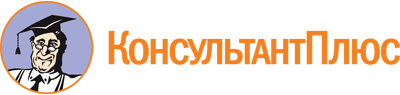 Постановление Мэрии г. Череповца от 04.06.2018 N 2489
(ред. от 29.05.2023)
"Об утверждении административного регламента предоставления муниципальной услуги по присвоению спортивных разрядов"Документ предоставлен КонсультантПлюс

www.consultant.ru

Дата сохранения: 07.06.2023
 Список изменяющих документов(в ред. постановлений Мэрии г. Череповцаот 24.07.2018 N 3339, от 17.05.2019 N 2134, от 22.10.2019 N 4982,от 22.07.2020 N 2970, от 04.12.2020 N 4991, от 25.02.2022 N 423,от 17.10.2022 N 3010, от 29.05.2023 N 1519)Список изменяющих документов(в ред. постановления Мэрии г. Череповцаот 29.05.2023 N 1519)ПРЕДСТАВЛЕНИЕПРЕДСТАВЛЕНИЕПРЕДСТАВЛЕНИЕПРЕДСТАВЛЕНИЕСпортивный разрядСпортивный разрядСпортивный разрядФото:2 шт.(3 x 4 см)в блокеПРЕДСТАВЛЕНИЕПРЕДСТАВЛЕНИЕПРЕДСТАВЛЕНИЕПРЕДСТАВЛЕНИЕФото:2 шт.(3 x 4 см)в блокеВид спорта ________________________________________________________________Фамилия _______________________________ Имя ______________________________Отчество _______________________________ Дата рождения _____________________Наименование организации __________________________________________________Адрес организации, контактный телефон: ______________________________________Место учебы (работы), должность _____________________________________________Паспорт (свид. о рожд.) серия _____________________ N _________________________Кем и когда выдан(о) _______________________________________________________Место жительства, контактный телефон: _________________________________________________________________________________________________________________Имеющийся спортивный разряд ______________________________________________Дата присвоения (подтверждения) ____________________________________________Вид спорта ________________________________________________________________Фамилия _______________________________ Имя ______________________________Отчество _______________________________ Дата рождения _____________________Наименование организации __________________________________________________Адрес организации, контактный телефон: ______________________________________Место учебы (работы), должность _____________________________________________Паспорт (свид. о рожд.) серия _____________________ N _________________________Кем и когда выдан(о) _______________________________________________________Место жительства, контактный телефон: _________________________________________________________________________________________________________________Имеющийся спортивный разряд ______________________________________________Дата присвоения (подтверждения) ____________________________________________Вид спорта ________________________________________________________________Фамилия _______________________________ Имя ______________________________Отчество _______________________________ Дата рождения _____________________Наименование организации __________________________________________________Адрес организации, контактный телефон: ______________________________________Место учебы (работы), должность _____________________________________________Паспорт (свид. о рожд.) серия _____________________ N _________________________Кем и когда выдан(о) _______________________________________________________Место жительства, контактный телефон: _________________________________________________________________________________________________________________Имеющийся спортивный разряд ______________________________________________Дата присвоения (подтверждения) ____________________________________________Вид спорта ________________________________________________________________Фамилия _______________________________ Имя ______________________________Отчество _______________________________ Дата рождения _____________________Наименование организации __________________________________________________Адрес организации, контактный телефон: ______________________________________Место учебы (работы), должность _____________________________________________Паспорт (свид. о рожд.) серия _____________________ N _________________________Кем и когда выдан(о) _______________________________________________________Место жительства, контактный телефон: _________________________________________________________________________________________________________________Имеющийся спортивный разряд ______________________________________________Дата присвоения (подтверждения) ____________________________________________Вид спорта ________________________________________________________________Фамилия _______________________________ Имя ______________________________Отчество _______________________________ Дата рождения _____________________Наименование организации __________________________________________________Адрес организации, контактный телефон: ______________________________________Место учебы (работы), должность _____________________________________________Паспорт (свид. о рожд.) серия _____________________ N _________________________Кем и когда выдан(о) _______________________________________________________Место жительства, контактный телефон: _________________________________________________________________________________________________________________Имеющийся спортивный разряд ______________________________________________Дата присвоения (подтверждения) ____________________________________________Вид спорта ________________________________________________________________Фамилия _______________________________ Имя ______________________________Отчество _______________________________ Дата рождения _____________________Наименование организации __________________________________________________Адрес организации, контактный телефон: ______________________________________Место учебы (работы), должность _____________________________________________Паспорт (свид. о рожд.) серия _____________________ N _________________________Кем и когда выдан(о) _______________________________________________________Место жительства, контактный телефон: _________________________________________________________________________________________________________________Имеющийся спортивный разряд ______________________________________________Дата присвоения (подтверждения) ____________________________________________Вид спорта ________________________________________________________________Фамилия _______________________________ Имя ______________________________Отчество _______________________________ Дата рождения _____________________Наименование организации __________________________________________________Адрес организации, контактный телефон: ______________________________________Место учебы (работы), должность _____________________________________________Паспорт (свид. о рожд.) серия _____________________ N _________________________Кем и когда выдан(о) _______________________________________________________Место жительства, контактный телефон: _________________________________________________________________________________________________________________Имеющийся спортивный разряд ______________________________________________Дата присвоения (подтверждения) ____________________________________________Вид спорта ________________________________________________________________Фамилия _______________________________ Имя ______________________________Отчество _______________________________ Дата рождения _____________________Наименование организации __________________________________________________Адрес организации, контактный телефон: ______________________________________Место учебы (работы), должность _____________________________________________Паспорт (свид. о рожд.) серия _____________________ N _________________________Кем и когда выдан(о) _______________________________________________________Место жительства, контактный телефон: _________________________________________________________________________________________________________________Имеющийся спортивный разряд ______________________________________________Дата присвоения (подтверждения) ____________________________________________РуководительподписьподписьФ.И.О.Ф.И.О.Ф.И.О.М.П.М.П.ДатаДатаДатаОСНОВНЫЕ ПОКАЗАТЕЛИ(нормативы)ОСНОВНЫЕ ПОКАЗАТЕЛИ(нормативы)ОСНОВНЫЕ ПОКАЗАТЕЛИ(нормативы)ОСНОВНЫЕ ПОКАЗАТЕЛИ(нормативы)Дата выполнения (число, месяц, год)Наименования соревнованийСведения о выполнении норм, требований и условий их выполнения в соответствии с ЕВСКСведения о выполнении норм, требований и условий их выполнения в соответствии с ЕВСКДолжность судьиФ.И.О.Принадлежность к региону (город, район)Квалификационная категория